Tematy tygodnia: Zawody naszych rodzicówDzień: 13.05.2020r.Temat: Tapicer Witajcie Przedszkolaki, w tym tygodniu rozmawiamy o zawodach. Wczoraj poznaliście zawód pielęgniarki a dziś postanowiłyśmy przedstawić Wam zawód, 
trochę już zapomniany, a przez niektórych nie znany, ale jakże potrzebny. TAPICER! – pomyślcie teraz kochani chwilę i zastanówcie się kim jest tapicer, czym się zajmuje, z czym kojarzy Wam się to słowo?AKTYWNOŚĆ POZNAWCZA:Wiersz „Tapicer” – wysłuchanie nagrania wiersza napisanego przez nauczycielkę specjalnie na potrzeby dzisiejszego dnia oraz mówienia zawodu jakim jest tapicer;TAPICER, autor: Ewa Grucela Co tam puka, co tam stuka?To tapicer – pracy szuka!Krzesła, fotel i kanapy – ja im zaraz zmienię szaty!Była sobie raz kanapa, obok stała mała szafa.Na kanapie wciąż siadano, klocki także układano.Na materiał – jej obicie – kiedyś się wylało picie.I Kanapki i bułeczki – zajadano – pyszne słodkie drożdżóweczki.Skakał piesek – miał pazury – w materiale zrobił dziury.A gdy kilka lat minęło, tej kanapie coś umknęło…Od jedzenia plamy straszne i te dziury tak wyraźne!Mama pyta: I co teraz??? Daj tu szybko tapicera!!!Ta kanapa tak zniszczona, przerażona mówi żona.Mężu drogi pomóż proszę – tapicera w mig poproszę!On narzędzi ma bez liku, w warsztatowym swym stoliku.On materiał stary, brzydki – zerwie – do ostatniej nitki!Dopasuje nową piankę i materiał nowy, ładny - tak by tapczan był poprawny.I kanapa znów zachwyca – bardzo cieszy się z obicia.Życie toczy się na nowo, wokół pięknie kolorowo.Wysłuchanie nagranego wywiadu z tapicerem Zygmuntem Czubak – załącznik na stronie;Zaproszenie do filmu obrazującego pracę tapicera, narzędzia potrzebne do wykonywania jego pracy – załącznik na stronie – mam nadzieję, że Wam się spodoba film w moim wykonaniu z warsztatu mojego Taty;Jeśli jeszcze macie ochotę pooglądać pracę tapicera to tu w internecie macie bardzo fajny film pokazujący pracę tapicera – zajrzyjcie koniecznie – dowiecie się ile pracy należy wykonać by powstało nowe obicie krzesła! https://www.youtube.com/watch?v=RibUlTVvoVw
Spróbujcie teraz odpowiedzieć na pytania:Czy widzieliście kiedyś tapicera w pracy?Czy praca tapicera jest łatwa, potrzebna?A może ktoś z Was chciałby zostać tapicerem w przyszłości ?Zobaczcie na zdjęciach jak można odnowić mebel, i wcale nie trzeba kupować nowego!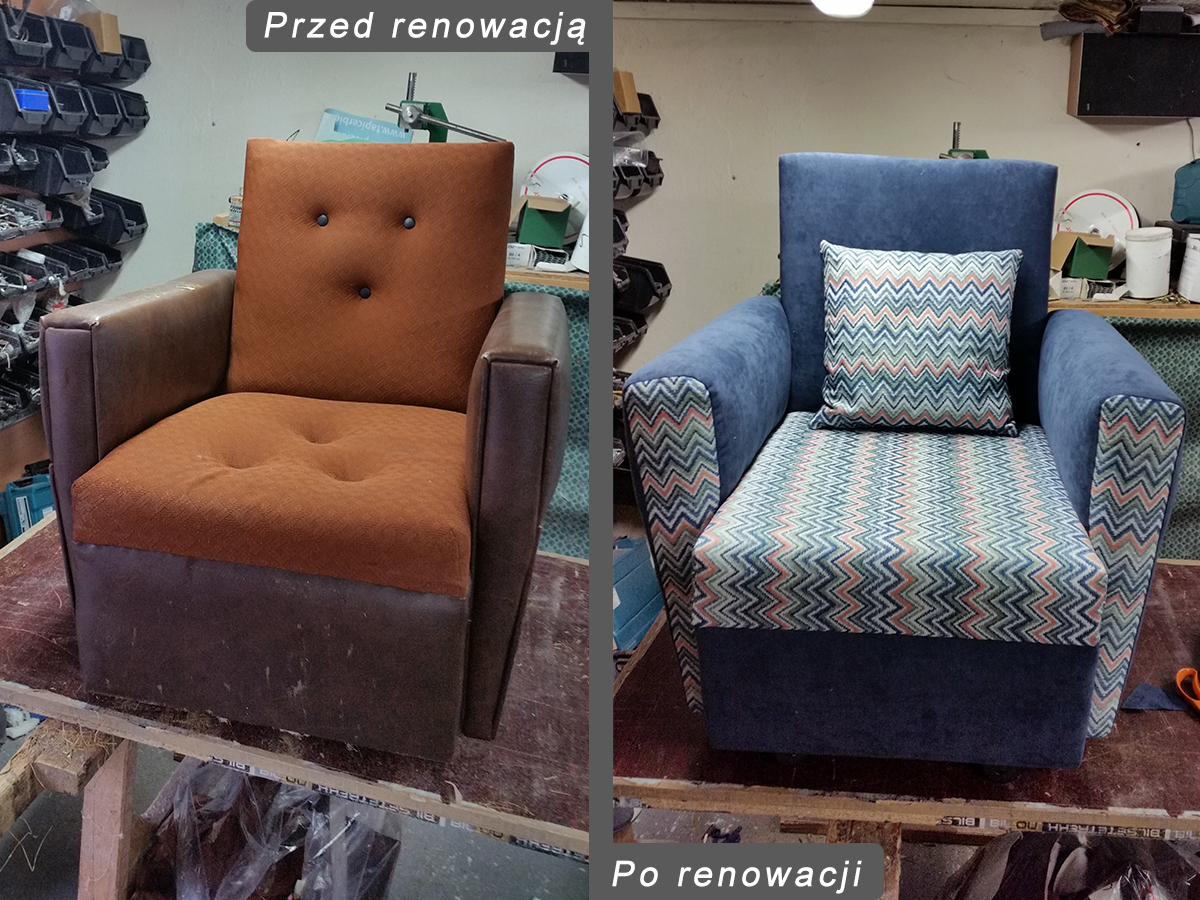 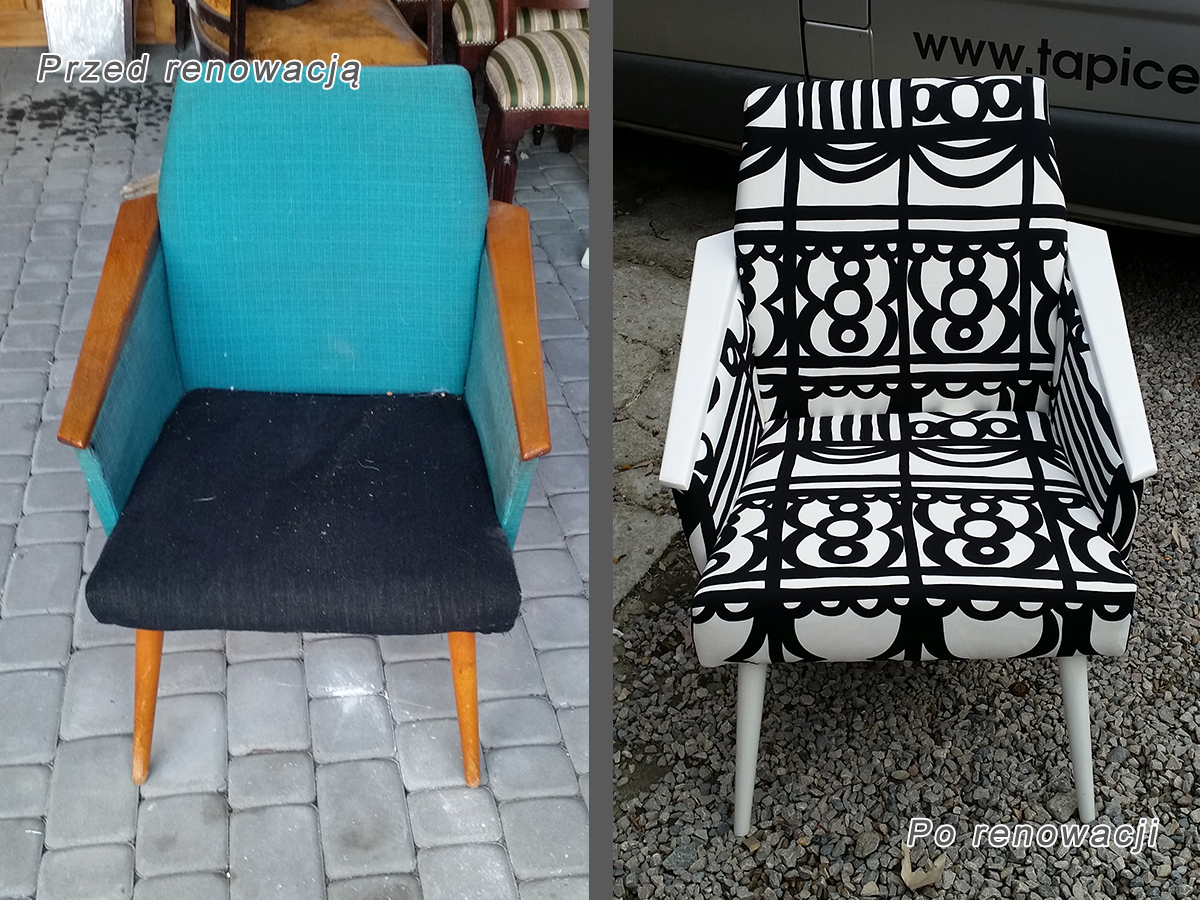 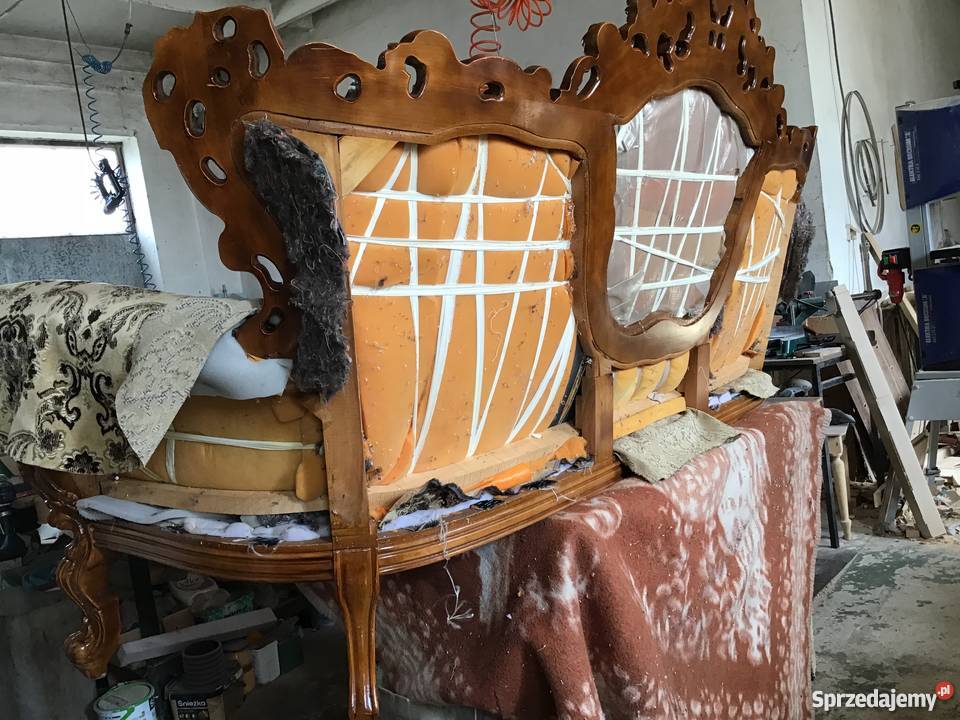 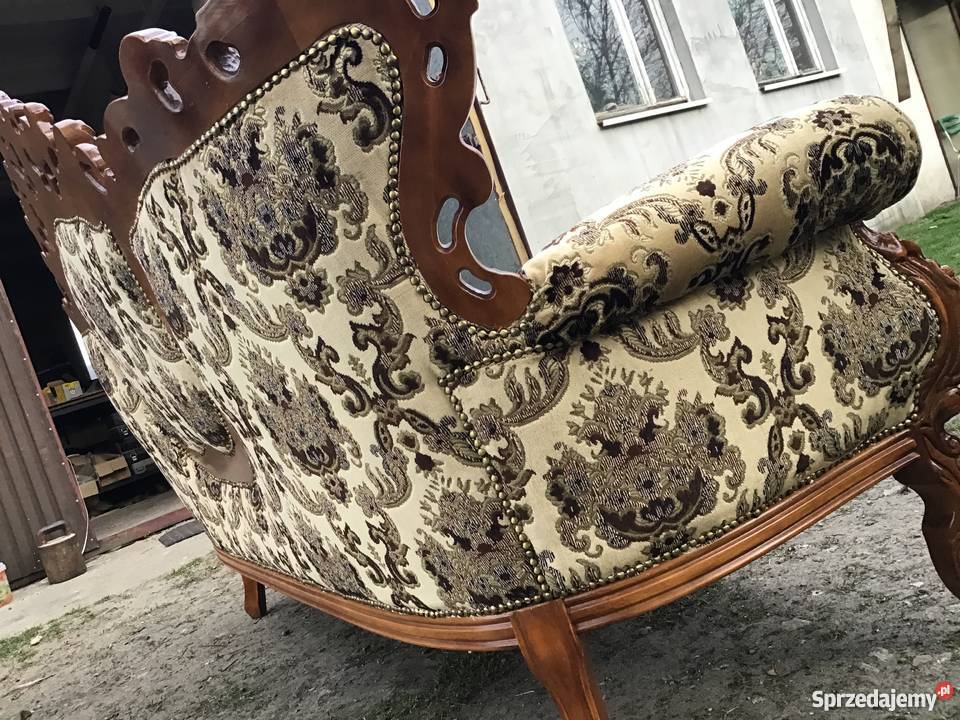 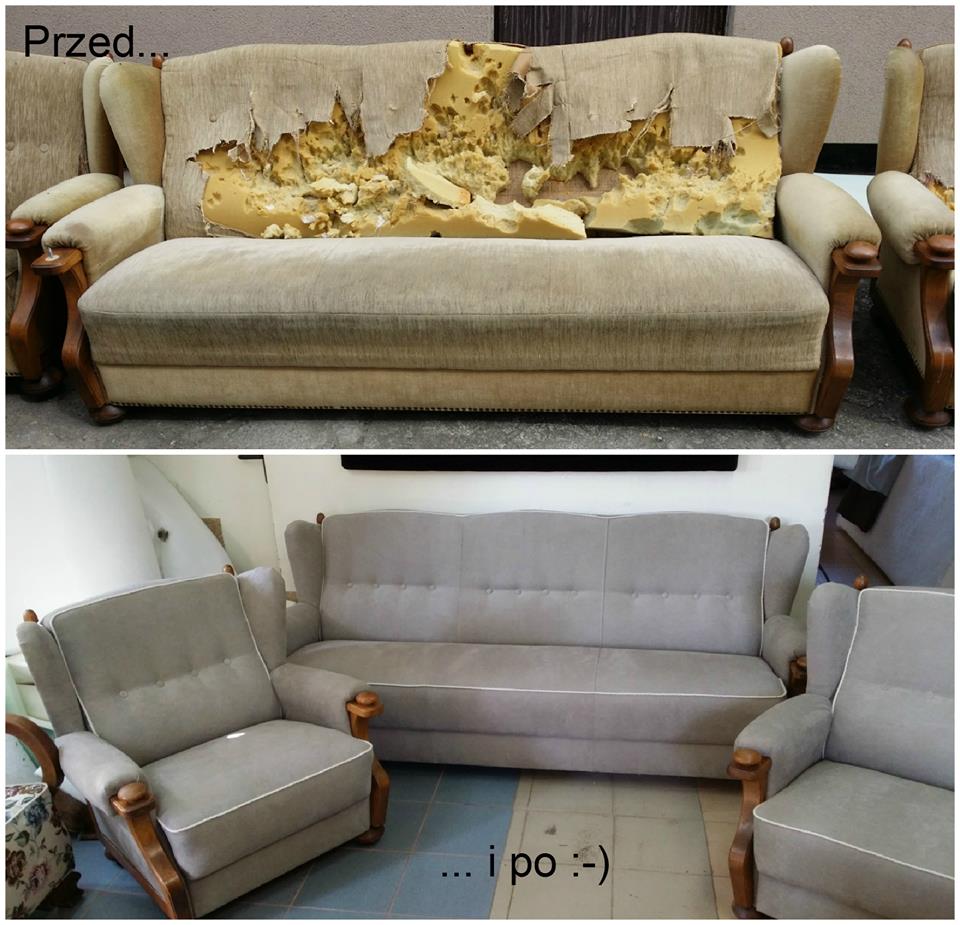 Meble nie do poznania, prawda? AKTYWNOŚĆ RUCHOWA:Zabawa: Sznurek parzy, sznurek to ścieżka Kładziemy na  podłodze sznurek. Wymyślamy różne sposoby poruszania się z jego wykorzystaniem: •	chodzenie po sznurku przodem, tyłem, bokiem,•	przeskakiwanie przez sznurek przodem i tyłem,•	przeskakiwanie nad sznurkiem bokiem obunóż lub z nogi na nogę.Zachęcamy do zabawy: Ciepło-zimno Wasi rodzice na pewno znają ta zabawę, jest prosta i fajna – zachęcamy!!!

Jedna osoba ukrywa w pokoju wybrany przez dziecko  przedmiot. Szukający porusza  się po pokoju, a osoba, która ukryła przedmiot, kieruje –gdy  szukający zbliża się do przedmiotu, osoba , która ukryła przedmiot mówi: ‘ciepło’. A gdy ktoś się oddala, mówi "zimno". Zabawa kończy się gdy przedmiot zostaje znaleziony.A teraz jeśli macie ochotę posłuchajcie piosenki, która ma już wiele lat i w pewien sposób też mówi o zawodach:  https://www.youtube.com/watch?v=_4reuXDPyss – to piosenka o Kufonie, który był strasznym łobuziakiem i martwiono się o niego, na kogo wyrośnie AKTYWNOŚĆ PLASTYCZNAI propozycja ;SZNURKOWA TKANINA – będziemy projektować tkaninę na fotel do naszego pokoju.  Przygotowujemy;•	około 30 centymetrowy fragment sznurka (może być wełna ), •	zestawy farb (do wyboru) żółty – niebieski, żółty- czerwony, niebieski – czerwony.•	2 kartki (kolor obojętny)Namaczamy dokładnie  sznurek w farbie  jednego koloru i przenosimy na  kartkę układając dowolnie sznurek. Jedna końcówka sznurka musi wystawać za brzeg kartki. Następnie nakładamy drugą kartkę i delikatnie pocieramy dłońmi na wierzchu czystej kartki. Jedną ręką przytrzymujemy czystą kartkę a drugą ciągniemy sznurek. Odkładamy zewnętrzną kartkę i pojawi się naszym oczom  ciekawy wzór. Powtarzamy wszystkie czynności  tak samo z drugim wybranym kolorem.  MIESZAJĄC KOLORY PODSTAWOWE NP. CZERWONY I ŻÓŁTY POWSTANIE KOLOR POCHODNY POMARAŃCZOWY.II propozycja:MOJE KRZESŁO – tapicer odnawia też obicia krzeseł, dziś Wy zróbcie swoje!MOŻECIE TO ZROBIĆ JEŚLI MACIE MODELINĘ LUB CIASTOLINĘ, A JEŚLI NIE TO PO PROSTU Z PLASTELINY – zdjęcia pokazują etapy pracy  dobrej zabawy!!!ugniatamy masę plastyczną, by stała się miękka i ciepłaformujemy z niej dwa kształty podobne do prostokąta i cztery wałeczki potem mocujemy wszystkie części do siebie, tak by powstało krzesełkojeśli rodzice Wam pomogą można modelinę lub ciastolinę wypiec w piekarniku – stanie się wtedy twarda; po ostygnięciu macie gotowe krzesełko do zabawy Waszymi ulubionymi lalkami 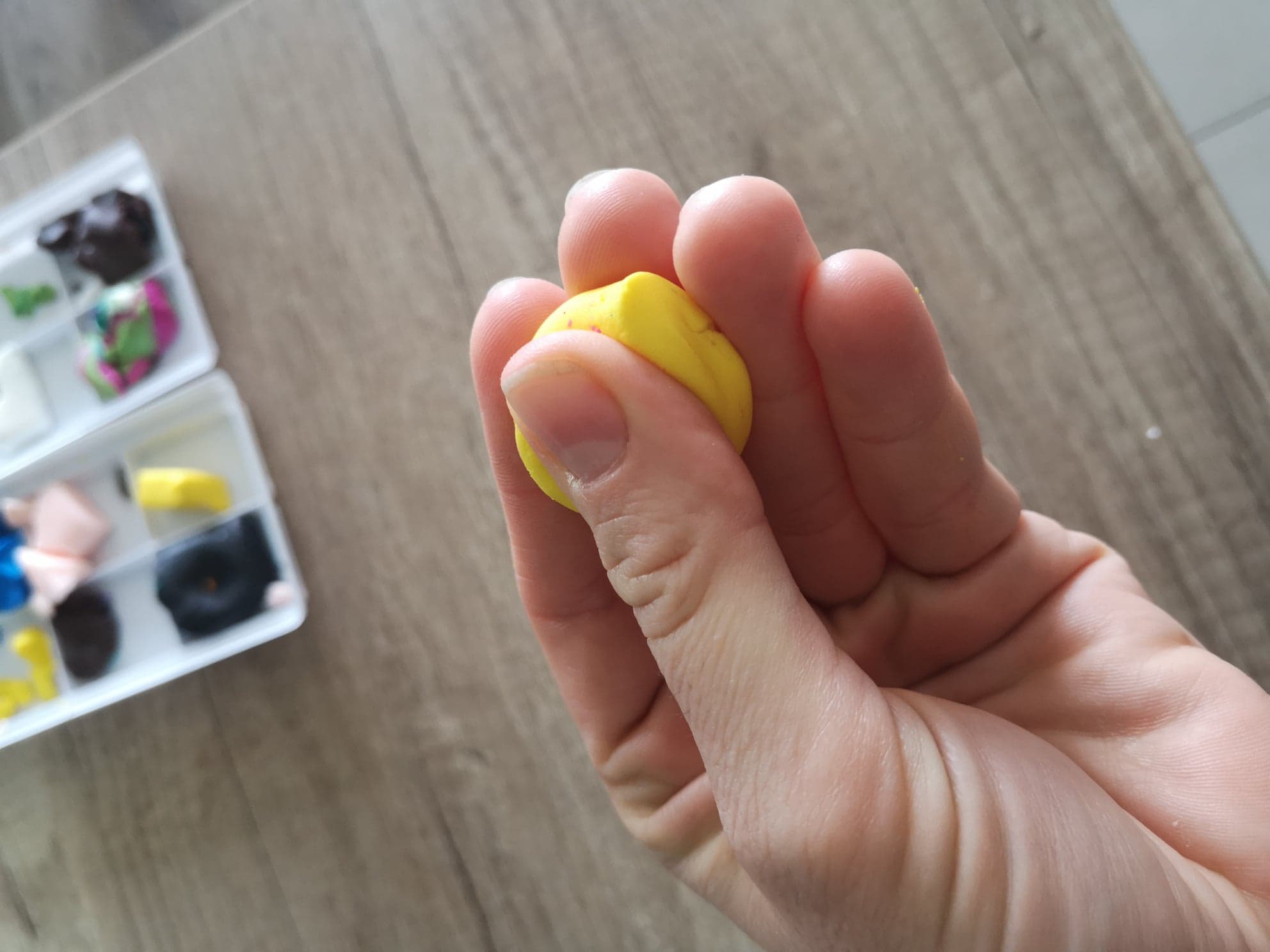 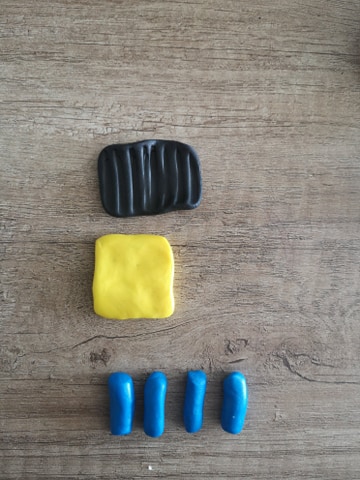 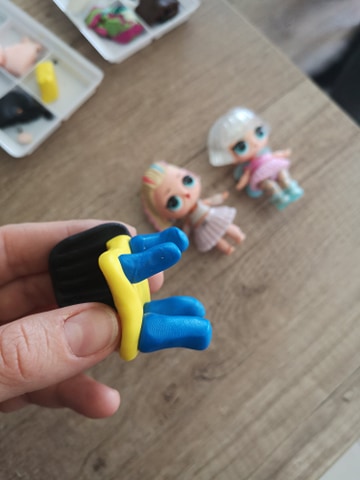 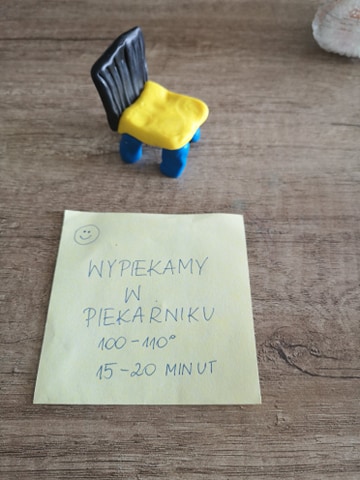 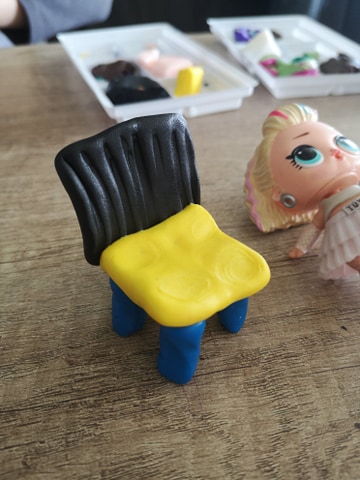 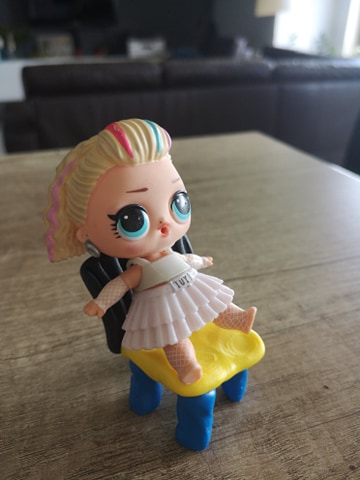 Dziękujemy za dzisiejszą wspólną pracę! Karta pracy;ZAKREŚL  W KÓŁKO MEBLE , KTÓRE WYKONAŁ TAPICER  I PODZIEL ICH NAZWY NA SYLABY A JEŚLI MASZ OCHOTĘ UŁÓŻ WYRAZ Z LITER (JEŚLI MASZ)/NAKRĘTEK – TYLE ILE GŁOSEK W WYRAZIE;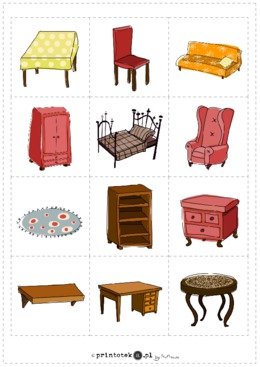 